  ΝΑ ΑΠΟΣΤΑΛΕΙ ΜΕ ΗΛΕΚΤΡΟΝΙΚΗ ΑΛΛΗΛΟΓΡΑΦΙΑ 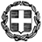                                                                                               ΠΡΟΣ:                                                                                                       Ως πίνακας αποδεκτώνΘΕΜΑ: Διαβίβαση εγγράφου                 Σας διαβιβάζουμε σε συνημμένo αρχείο το με αρ. πρωτ. οικ.51510/28455/6-7-2015 (ΑΔΑ:ΩΒΩΙΟΡ1Κ-Υ4Ξ) έγγραφο του Τμήματος Προσωπικού της Δ/νσης Διοίκησης της Αποκεντρωμένης Διοίκησης Αττικής με θέμα: «Ανακοίνωση – πρόσκληση για μετάταξη υπαλλήλων στην Αποκεντρωμένη Διοίκηση Αττικής» για ενημέρωση των υπαλλήλων σας καθώς και των υπαλλήλων που υπηρετούν σε φορείς αρμοδιότητάς σας.         Για περαιτέρω διευκρινίσεις επί του περιεχομένου του εγγράφου, παρακαλούνται οι ενδιαφερόμενοι να επικοινωνήσουν απευθείας με τον φορέα έκδοσής του.                                       Η ΑΝΑΠΛ. ΠΡΟΪΣΤΑΜΕΝΗ ΤΗΣ ΓΕΝΙΚΗΣ ΔΙΕΥΘΥΝΣΗΣ                                                            ΑΝΘΡΩΠΙΝΟΥ ΔΥΝΑΜΙΚΟΥ                                                                   ΓΕΩΡΓΙΑ ΚΟΥΡΟΥΠΗΠΙΝΑΚΑΣ ΑΠΟΔΕΚΤΩΝ  (ΠΡΟΣ ΕΝΕΡΓΕΙΑ) :(με την υποχρέωση κοινοποίησης του παρόντος στους Προϊσταμένους Αρμοδιότητάς τους, στα νομικά πρόσωπα και φορείς εποπτείας τους)-Προϊσταμένους Γενικών Δ/νσεων-Αυτοτελείς  Δ/νσεις-Αυτοτελή  Τμήματα-Δ/νσεις Γενικής Γραμματείας Θρησκευμάτων-Γενική Γραμματεία Διά Βίου Μάθησης και Νέας Γενιάς-Γενική Γραμματεία Έρευνας και Τεχνολογίας-Ειδική Υπηρεσία Εφαρμογής Εκπαιδευτικών Δράσεων -Ενιαίος Διοικητικός Τομέας  Ευρωπαϊκών Πόρων        ΕΣΩΤΕΡΙΚΗ ΔΙΑΝΟΜΗ  :      -Γραφείο  Υπουργού      - Γραφείο Αναπλ. Υπουργού     - Γραφεία Γενικών Γραμματέων 